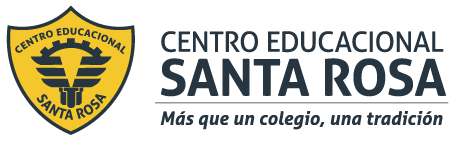 DIRECCIÓN ACADÉMICADEPARTAMENTO ELABORACION INDUSTRIAL DE ALIMENTOSRespeto – Responsabilidad – Resiliencia – Tolerancia-  NRDC/20INSTRUCCIONES:LEE ATENTAMENTE LAS INSTRUCCIONESACTIVA TU CAPACIDAD DE APLICAR NUEVOS CONOCIMIENTOSDESARROLLA TU CAPACIDAD DE ANALISISCUALQUIER DUDA O CONSULTA ESCRIBIR AL CORREO elaboracioncestarosa@gmail.comITEM  1 -    (10 puntos)1.-Completa la siguiente tabla e identifica al grupo que pertenecen (PERECEDERO, SEMIPERECEDERO Y NO PERECEDERO) los siguientes alimentos e indica dos ejemplos más del mismo grupo.            ITEM  2 -   (10 puntos)1-Aplicar valoración FISICO- QUIMICA  analizando cada variable de calidad, del producto: Carne vacuno  fresca. Utilizando el siguiente cuadro de rangos de calidad.RANGOS DE CALIDADAPLICAR  VALORACION DE CALIDAD:Conclusión final :…………………………………………………………………………………………………………………………………………………      ITEM  3 -   (10 puntos)Si tu tuvieras que explicar el porque los alimentos se conservan por más tiempo a temperaturas de congelación que refrigeración ¿Cómo lo explicarías?Completa el siguiente esquema, ¿Qué ocurre con los microorganismos en cada zona?                  100° C                                                      Cocción                          65°C                                                                                     Zona de Peligro                    _______                                                                                    Temperatura de Refrigeración                        0°C	                          ______	                                                                                  Temperatura de Congelación                    -24° CALIMENTOGRUPOEjemplos (2)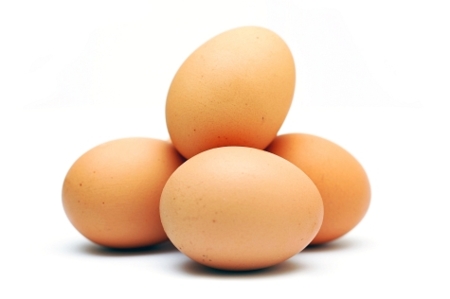 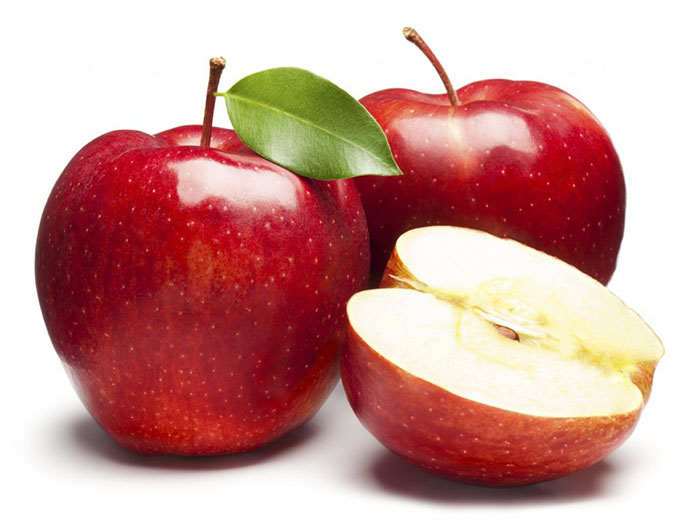 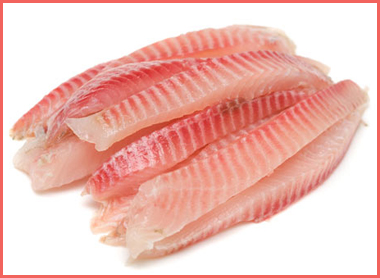 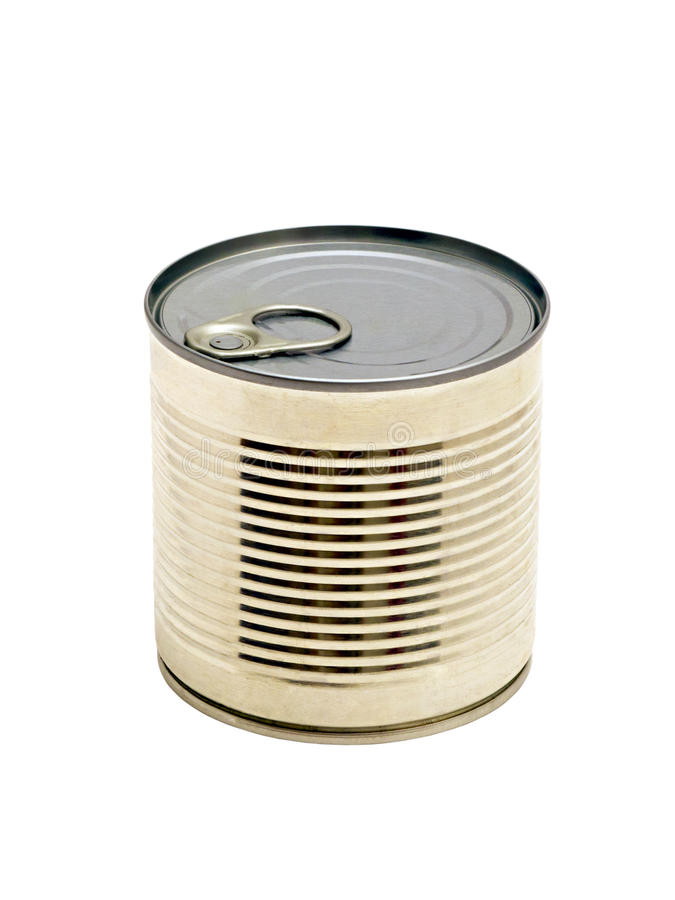 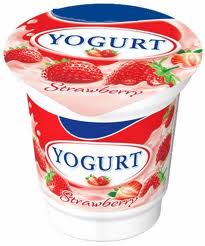 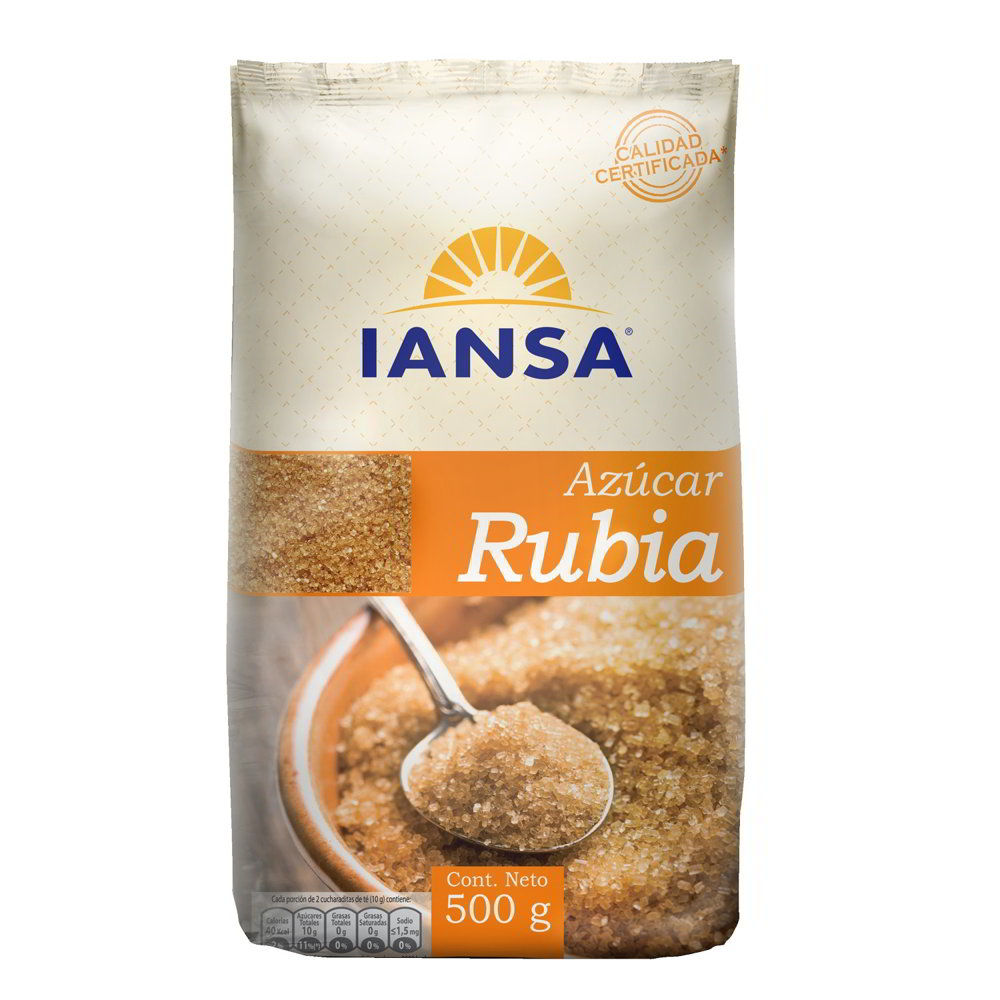 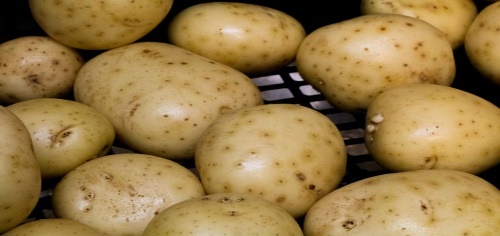 PHCARNES   OPTIMO ESTADO 5,6  a  6,2PHCARNES  MAL ESTADO 6,6  Y MASPHCARNES EN RIESGO  6,3  A 6,5Temperatura  0 a 5Carnes frescasTemperatura -18 a -24° CCarnes congeladasColor rojo intensoExceso de aditivo colorante rojoColor rojo sangreColor normalColor verdeAlteración, descomposición Tipo envasePlástico, sellado hermético, sin presencia de gasTipo embalajeCaja cartón corrugado seca, sellada y rotuladaRotulaciónVigente, máximo una semana refrigerada selladaColor de rotuloVERDEVARIABLEDatosVALORACIONConclusión, acepto o rechazoph5,9Temperatura0° CEnvaseplásticoFiltraciónNegativoRotulaciónvigenteFecha vencimiento12-06-2020Presencia de gasnegativaColor de carneRojo 